Centrum Promocji Kultury
w Dzielnicy Praga Południe m.st. Warszawy
ul. Podskarbińska 2, 03-833 Warszawa 
NIP 1131983943, REGON 011217870, PKD 9004Z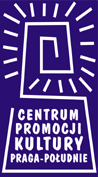 Warszawa, 17 marca 2023 r.CPK.KD.110.3.2023Wynik naboru na  dwa wolne stanowiska Starszego Specjalisty ds. technicznej realizacji imprez
- realizator dźwięku i światła w Terminalu Kultury Gocław W trakcie naboru kandydatów na ww. wolne stanowiska w Centrum Promocji Kultury  m.st. Warszawy, ul. Podskarbińska 2, 03-833 Warszawa wyłoniono osoby do zatrudnienia.Skalski Mateusz- miejsce zamieszkania Warszawa
Madejek Jakub- miejsce zamieszkania Warszawa Uzasadnienie: Kandydaci spełniają wymagania stawiane podczas rekrutacji 
na ww. stanowisko.